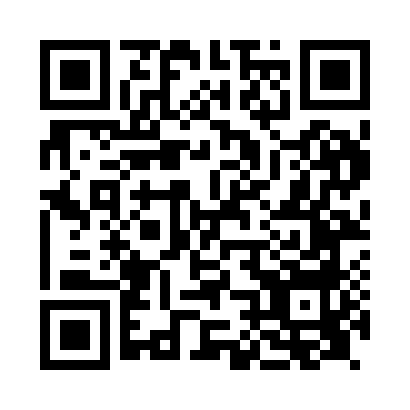 Prayer times for Nannerch, Flintshire, UKMon 1 Jul 2024 - Wed 31 Jul 2024High Latitude Method: Angle Based RulePrayer Calculation Method: Islamic Society of North AmericaAsar Calculation Method: HanafiPrayer times provided by https://www.salahtimes.comDateDayFajrSunriseDhuhrAsrMaghribIsha1Mon3:044:511:176:579:4311:302Tue3:044:521:176:579:4311:303Wed3:054:521:176:579:4211:304Thu3:054:531:186:579:4211:295Fri3:064:541:186:569:4111:296Sat3:064:551:186:569:4011:297Sun3:074:561:186:569:4011:298Mon3:084:571:186:569:3911:289Tue3:084:581:186:559:3811:2810Wed3:094:591:186:559:3711:2811Thu3:095:001:196:549:3611:2712Fri3:105:021:196:549:3511:2713Sat3:115:031:196:549:3411:2614Sun3:115:041:196:539:3311:2615Mon3:125:051:196:529:3211:2516Tue3:135:071:196:529:3111:2517Wed3:135:081:196:519:3011:2418Thu3:145:091:196:519:2911:2419Fri3:155:111:196:509:2711:2320Sat3:165:121:196:499:2611:2321Sun3:165:141:196:499:2511:2222Mon3:175:151:206:489:2311:2123Tue3:185:171:206:479:2211:2024Wed3:195:181:206:469:2011:2025Thu3:195:201:206:459:1911:1926Fri3:205:211:206:449:1711:1827Sat3:215:231:206:439:1611:1728Sun3:225:241:206:439:1411:1729Mon3:225:261:196:429:1211:1630Tue3:235:271:196:419:1111:1531Wed3:245:291:196:399:0911:14